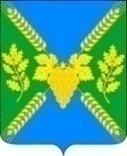 АДМИНИСТРАЦИЯ МОЛДАВАНСКОГО СЕЛЬСКОГО ПОСЕЛЕНИЯ КРЫМСКОГО РАЙОНАПОСТАНОВЛЕНИЕот 26.04.2021                                                                             № 85  село МолдаванскоеО признании утратившим силу постановления администрации Молдаванского сельского поселения Крымского района от 12 мая 2020 года № 171 «Об утверждении Порядка осуществления профессиональной служебной деятельности в дистанционном формате муниципальными служащими Молдаванского сельского поселения Крымского района, замещающими должности муниципальной службы в администрации Молдаванского сельского поселения Крымского района»По результатам мониторинга правоприменения принятых администрацией Молдаванского сельского поселения Крымского района правовых актов, в целях  высвобождения муниципальной нормативной базы от акта, утратившего свою актуальность ввиду изменения статьи 16.2 Закона Краснодарского края от 8 июня 2007 года № 1244-КЗ «О муниципальной службе в Краснодарском крае», руководствуясь п.4 статьи 7 Федерального закона  Российской  Федерации  от 6 октября 2003 гола № 131-ФЗ «Об общих принципах организации местного самоуправления Российской Федерации», п о с т а н о в л я ю: 1. Постановление администрации Молдаванского сельского поселения Крымского района от 12 мая 2020 года № 171 «Об утверждении Порядка осуществления профессиональной служебной деятельности в дистанционном формате муниципальными служащими Молдаванского сельского поселения Крымского района, замещающими должности муниципальной службы в администрации Молдаванского сельского поселения Крымского района» признать утратившим силу.2. Ведущему специалисту администрации Молдаванского сельского поселения Крымского района А.В.Петря  обеспечить размещение настоящего постановления на официальном сайте администрации Молдаванского сельского поселения Крымского района в сети Интернет.3. Постановление вступает в силу со дня подписания.Глава Молдаванского сельского поселения Крымского района                                                         А.Н.Шахов                                      